CURRICULUM VITAE									                 KEERTHI  RAMACHANDRAN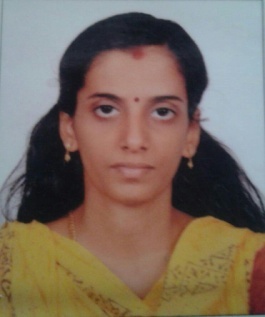 Email: keerthirv111@gmail.comPRESENT ADDRESS:						             PERMANENT ADDRESS:Santhi Bhavan (H)					                            Santhi Bhavan (H)Elackad P.O.		 			                                          Elackad P.O.Kottayam Dist.						               Kottayam Dist.Mob:+919446062614					               Kerala: 686008	     			                                                                                                          Mob:+919446062614CAREER OBJECTIVE:	To seek a challenging environment in nursing which will nature my talent in nursing care and to upgrade in my knowledge.EDUCATIONAL QUALIFICATION:PROFESSIONAL QUALIFICATION:  TOTAL EXPERIENCE 	:	1 YearsDUITES & RESPONSIBLITIES:Maintaining and checking the records of inventories.Take the charge from the shift staff.Access the assigned patientAdminister the correct medicines to the patient at timeMonitoring and evaluating nursing care plan after carrying out each procedure recorded in patient’s staff.Accompanies doctors on round and implements treatment as required.Assist the doctors in  performing diagnostic and therapeutic procedure like insertion on central line, insertion of arterial lines, endotreacheal intubation, & extubation, Proper hand washing before and after every procedureAdmission of patientVital signs checking every hourlyContinuous cardiac monitoring and pulse OX meteringMaintain intake and output chart.Respect patients privacy and confidentially.Maintain patient’s record.Maintain good patient Nurse relationshipMake good relationship with patient, patient’s relative, doctors, co-workers ANM Multipurpose workers and other hospital staff.Keep things ready for facing any emergency.Handing over all changes to the next staff nurse after completing my duty.TYPES OF EQUIPMENTS USED:ECG MachinePulse OxymeterThermometerDigital thermometerGlucometerOxygen cylinder with regulatorNebulizerAMBU BagCardiac MonitorLaryngoscopeInfusion PumpDefibrillatorConsole for steam inhalationStethoscopeSuction Apparatus PERSONAL DETAILS:Reference:Mrs. MADANA BRITOChief of Nursing Service,              St.John’s Medical College HospitalBangaloru-560034 Karnataka,IndiaMr.L.N.MOHANHOD of surgical Department              St.John’s Medical College HospitalBangaloru-560034 Karnataka,IndiaDECLARATION:	I hereby declare that above mentioned particulars are true and correct to the best of my knowledge and belief.Place:Date:								(Keerthi Ramachandran)Examination PassedBoardInstitutionYear of Passing10(SSLC)Board of public Examination KeralaSt.Ephrem’s H.S.S. Mannanam2006+2(Higher Secondary)Board of Higher Secondary Examination KeralaSt.Ephrem’s H.S.S. Mannanam2008Examination PassedBoardInstitutionYear of PassingBsc NursingRajiv Gandhi University of Health Sciences KarnatakaShri Devi School of Nursing , Tumkur2012Designation  & InstitutionPeriod Of WorkArea Of WorkBED CapacityStaff Nurse, St John’s Medical college, BangloreFrom  15-september-2014  To 05-December-2016Medical Surgical Ward     1200Husband’s Name:Mr. Deepak VijayDate of birth:19-05-1990Sex:FemaleMarital Status:Married Religion:HinduNationality:IndianLanguages Known:English, Hindi, Malayalam & Kannada 